OSNOVNA ŠKOLA ŠEMOVEC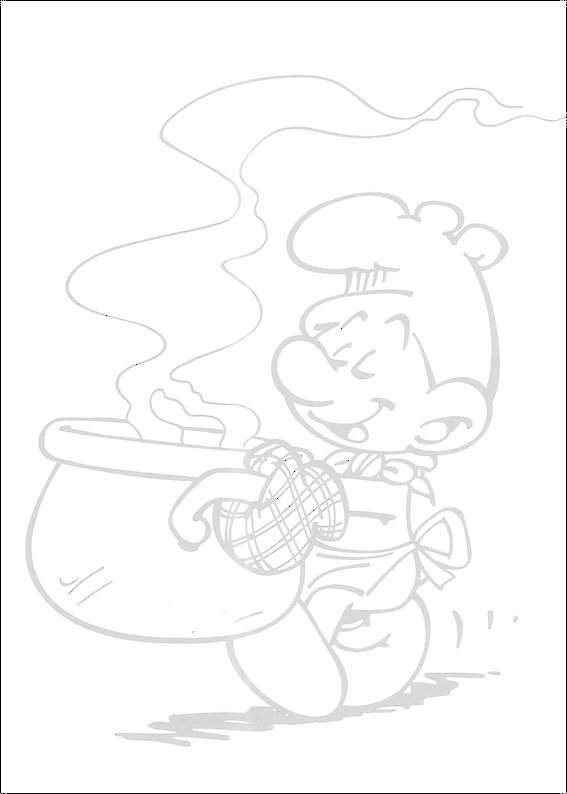 JELOVNIK ZA LISTOPAD 2023. GODINEMLIJEČNI OBROK od 07.30-08.00 sati02.10. PONEDJELJAK……..KUKURUZNE PAHULJICE NA MLIJEKU03.10. UTORAK……………..KAKAO, KEKS04.10. SRIJEDA……………ČOKOLINO05.10. ČETVRTAK………..MLIJEKO, KEKS06.10. PETAK ………09.10. PONEDJELJAK……… KUKURUZNE PAHULJICE NA MLIJEKU10.10. UTORAK……………… MLIJEKO, KEKS11.10. SRIJEDA……………….ČOKOLINO12.10. ČETVRTAK……………KAKAO, KEKS13.10. PETAK ……………….. ČOKOLADNE PAHULJICE NA MLIJEKU16.10. PONEDJELJAK……..ČOKOLINO17.10. UTORAK……………..KAKAO, KEKS18.10. SRIJEDA…………… KUKURUZNE PAHULJICE NA MLIJEKU19.10. ČETVRTAK………MLIJEKO, KEKS20.10. PETAK ……………. ČOKOLADNE PAHULJICE NA MLIJEKU23.10. PONEDJELJAK……..KUKURUZNE PAHULJICE NA MLIJEKU24.10. UTORAK……………..KAKAO, KEKS25.10. SRIJEDA……………ČOKOLINO26.10. ČETVRTAK………..MLIJEKO, KEKS27.10. PETAK …………….ČOKOLADNE PAHULJICE NA MLIJEKU                                                                                                       DOBAR TEK!NAPOMENA: Škola zadržava pravo izmjene jelovnika zbog izvanrednih okolnosti.